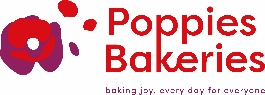 BON DE COMMANDEDate de collection :	                       * Remarque : les prix sont valables jusqu'au 30 août 2024 !
Nom de l'école ou de l'association : .............................................................................Personne de contact : ..............................................................................................Adresse de facturation : ...............................................................................................Adresse de livraison : .......................................................................................................Tel. : ...................................................................................................................Date de collection (15 jours ouvrables à compter de la date de commande) : ..................................................... Date de livraison (15 jours ouvrables à compter de la date de commande) : ........................................................	REFPHOTO DU PRODUITPRODUITPRIX (excl. BTW)*  NOMBREPRIX TOTR013678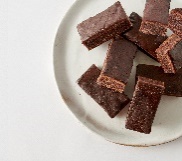 BOX BROWNIE 600 g30 g x 20 € 4,40R006631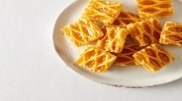 CARRÉ-CONFITURE 800 g
3 barquettes de 12 pièces€ 4,00R006518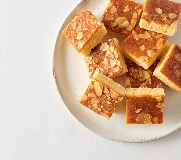 Frangipanes 840 g 
4 barquettes de 6 pièces€ 3,80R012611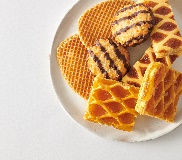 MIX SNACKS 820 g
Carré-confiture 47 g x 4
Frangipanes 50 g x 5
Gaufrettes à la crème vanille 3 x (30 gx2)
Rochers coco au chocolat fantaisie 40 g x 5€ 4,60R027853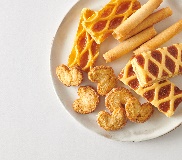 MIX CAFÉ 820 g
Mini coeurs 200 g
Popiroll 2 x 90 g
Frangipanes 200 g
Carré-confiture 240 g€ 4,80R023480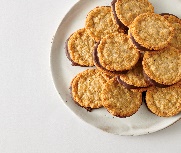 BISCUITS SUÉDOIS À L’AVOINE AU CHOCOLAT 600 g4 barquettes de 150 g€ 4,00R006601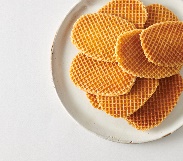 GAUFRETTES À LA CRÈME VANILLE 780 g
13 x (2x30g) € 3,60R023477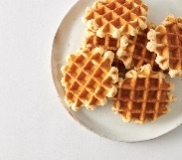 GAUFRETTES NATURE 800 g10 x (2x40g)€ 3,80R012666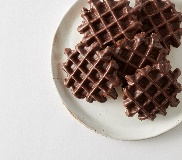 GAUFRETTES GOÛT CHOCO 800 g10 x (2x40g) € 4,00R026382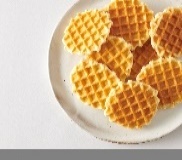 GAUFRETTES À FAIBLE TENEUR EN SUCRE 546 g13 x (2x21g)€ 4,60R001424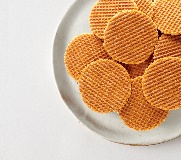 GAUFRETTES AU BEURRE 800 g2 barquettes de 400 gSeulement de septembre à décembre !  € 3,80SUB TOTALSUB TOTALSUB TOTALSUB TOTALSUB TOTALLivraison possible à partir de 500 boîtes (€ 75 de frais de transport)Livraison possible à partir de 500 boîtes (€ 75 de frais de transport)Livraison possible à partir de 500 boîtes (€ 75 de frais de transport)Livraison possible à partir de 500 boîtes (€ 75 de frais de transport)Livraison possible à partir de 500 boîtes (€ 75 de frais de transport)2% de réduction et livraison gratuite à partir de 1 000 boîtes2% de réduction et livraison gratuite à partir de 1 000 boîtes2% de réduction et livraison gratuite à partir de 1 000 boîtes2% de réduction et livraison gratuite à partir de 1 000 boîtes2% de réduction et livraison gratuite à partir de 1 000 boîtesTVA 6%TVA 6%TVA 6%TVA 6%TVA 6%TOTALTOTALTOTALTOTALTOTAL